1 Corinthians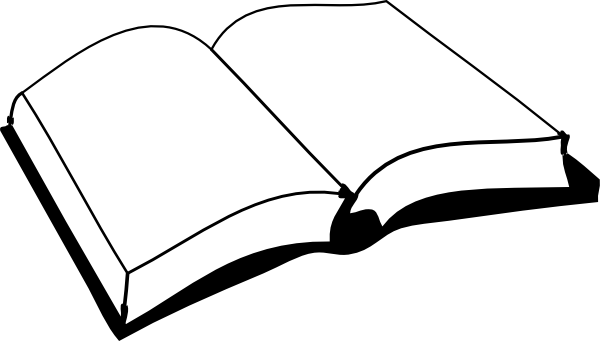 Lesson 9Sun 6/03/2018 In this lesson we will discuss the seriousness of being stewards of God’s word.  Paul reveals this seriousness and how some brethren elevate themselves to be approved by others.Judging others----yes or no?-----or -----yes and no?We will see the paternal care and love Paul has for the Corinthian church.We will see Paul’s authority as an apostle and his defense.List some tasks of a faithful steward.Read James 3:1.    What is the warning to teachers of God’s word?      Why? Consider verse 4.  What often happens when we judge ourselves?       		What is the forgone conclusion in Paul’s last statement of verse 4?Does verse 5 suggest that all judgments are forbidden?          Let’s read:  ch 5:3, 12-13----Acts 20:28-30----Rom 16: 17-18----Matt 7:15-16.	Then what is Paul saying in chapter 4:5?      Let’s read: Ja 4:11-12----Rom 2:1-4----Rom 14:13What was the “puffed up” referring to in verse 6?    This description is used 5 times in this letter. Explain Paul’s phrase in verse 7: What do you have that you did not receive?What has caused Paul to say what he did in verse 10? We see the paternal love Paul has for the brethren at Corinth in verses 14-16Why did Paul send Timothy to the church there?  What does this tell us?What is significant in Paul’s last comment in verse 17?Explain the authority Paul has as an apostle in verses 18-21.